November 2016 – for immediate release
Further information: Chris Pockett, +44 1453 524133 / +44 7887 833391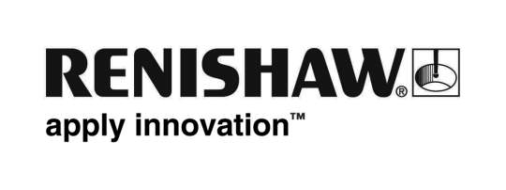 Renishaw's travel agency wins Outstanding Achievement AwardWendy Walker, Director of Wotton Travel Limited won the Outstanding Achievement Award at the inaugural Big Celebration Lunch organised by Advantage, the UK’s largest independent travel agent group. The award ceremony took place at the Grange City Hotel in London on September 30th, 2016. The judges praised Walker for her exceptional dedication to Wotton Travel Limited and the travel industry over her 34 years in the business.The Gloucestershire based agency was established in 1986 by global engineering company Renishaw and now specialises in providing high quality travel across the globe. This year, the agency is celebrating its 30th anniversary. Wotton Travel has recently had a complete refurbishment in both its business and leisure departments, transforming the office into a state of the art travel facility.Wendy Walker has worked in the travel industry for over 37 years, joining Wotton Travel in 1988 as Business Travel Manager. Walker was nominated for the Outstanding Achievement Award by colleague Jane Burton for her commitment in her work to both Wotton Travel and Advantage using advertising, open days and more. Advantage is a leading independent travel partnership, which as a collective group totals over £3 billion in travel sales each year. This year, Advantage hosted its first stand-alone event to celebrate its members and their successes, presenting 17 awards to high achievers from the industry.“In the 28 years I have been at Wotton Travel, I have seen it grow from a small agency focussed on business travel for Renishaw in Gloucestershire, to a thriving self-sustaining business with clients across the UK,” explained Wendy Walker. “Wotton Travel has a great reputation in the area for providing high quality service to both business and leisure clients. We are also known for our incredibly knowledgeable staff, who boast a combined experience of over 200 years in the travel industry.“Working with Advantage has been a great asset to the business,” continued Walker. “To win the Outstanding Achievement award was a complete surprise, but it is testament to the hard work and outstanding service that the whole team at Wotton Travel provides.”Next March, Wotton Travel will be hosting a Travel Show at the Renishaw Innovation Centre, near Wotton-under-Edge in Gloucestershire,  where visitors are invited to find out the latest trends dominating the travel and leisure industry, win prizes and be inspired on where their next trip could take them.For more information on Wotton Travel’s business and leisure offerings, visit www.wtlholidays.com Ends 407 wordsNotes to editorsUK-based Renishaw is a world leading engineering technologies company, supplying products used for applications as diverse as jet engine and wind turbine manufacture, through to dentistry and brain surgery. It has over 4,000 employees located in the 35 countries where it has wholly owned subsidiary operations. For the year ended June 2016 Renishaw recorded sales of £436.6 million of which 95% was due to exports. The company’s largest markets are China, the USA, Japan and Germany.Throughout its history Renishaw has made a significant commitment to research and development, with historically between 14 and 18% of annual sales invested in R&D and engineering. The majority of this R&D and manufacturing of the company’s products is carried out in the UK.The Company’s success has been recognised with numerous international awards, including eighteen Queen’s Awards recognising achievements in technology, export and innovation. Renishaw is listed on the London Stock Exchange (LSE:RSW) where it is a constituent of the FTSE 250, with a current valuation of around £1.8 billion. Further information at www.renishaw.com 